Purpose of Role: A Voluntary role providing fresh floral arrangements enhancing the architecture                                                     of the Cathedral.Key Tasks: Optimising the beauty of the Cathedral in appropriate seasonal colours linked into the liturgy and calendar of events.Opportunity to arrange for special events such as weddings, festivals, funerals and graduationsMeeting mutually agreed time commitments, giving reasonable notice of absence and seeking a swap with another member of the Flower Guild.Providing your own greenery where possible and using flowers purchased within the prescribed budget to be reimbursed by the finance department.Keeping the cage tidy and locked after use.Person SpecificationAttributes:A keen flower arrangerPositive and enthusiasticEnjoys engaging with visitorsEnjoys being part of a teamExperience of undertaking Church flowers would be beneficialTime Commitment:	  Rota basis on Fridays and on special occasions when requiredTraining:Undertake mandatory Safeguarding - Basic Awareness TrainingFollow the Cathedral Health and Safefty GuidelinesGeneral duties of all Volunteers:Complying with, supporting and actively promoting Cathedral policies and practices at all timesAttending such training and development opportunities as deemed necessary by Chapter to  effectively fulfil the role and volunteer in compliance with Rochester Cathedral’s Health and Safety  Policy at all timesComplying with the Safeguarding guidelines and policyRead the Health and Safety Guidelines and sign the Health & Safety DocumentBeing prepared to propose ideas for improvement and be prepared to receive performance related feedbackWearing lanyard with an identity badge and a Cathedral Safeguarding card  Dressing appropriatelyKey internal contacts:	   Volunteer Manager:	            Sandy StrubenHead Verger:                          Colin TolhurstHead Flower Arranger           Helen ColvinPrepared by:    Sandy Struben, Volunteer Manager, Colin Tohurst, Head Verger                           and Helen Colvin, Head Flower ArrangerAuthorised by:    Gordon Giles, Canon Chancellor  (on behalf of Chapter)	            Flower Arranger Role Profile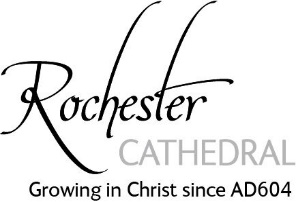 